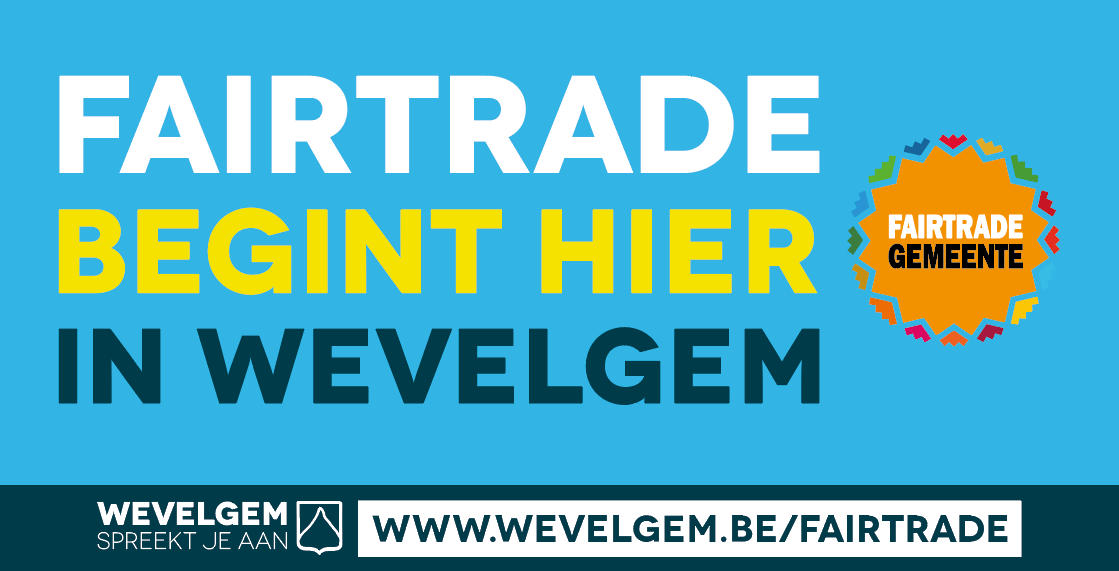 Op dit evenementmet deze producten: